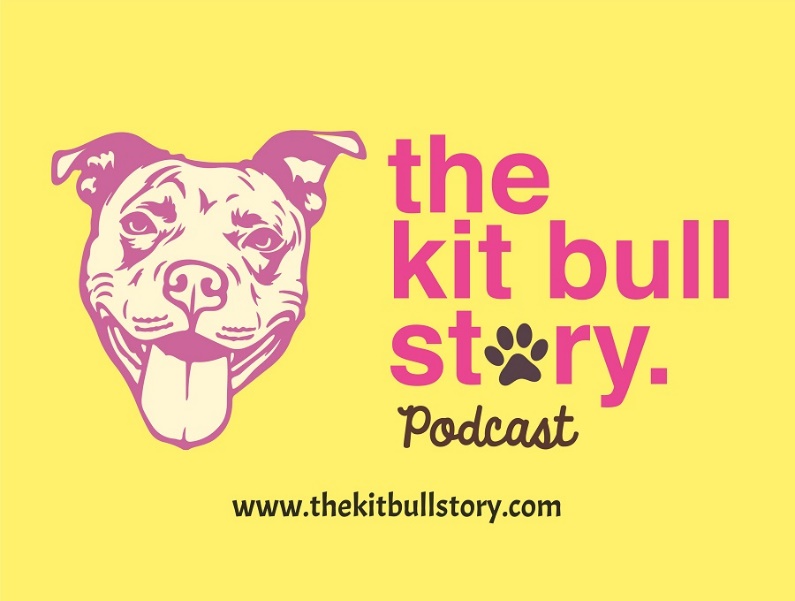 Synopsis for ChildrenJoin Kit Bull's Kindness Quest: The Adventures Begin!Get ready for an amazing adventure with 'The Kit Bull Story Podcast'! Meet Kit, a clever and kind-hearted girl Pitbull, and her mom Rose, who runs the super cool 'Wild in the City' doggie day care. They're joined by lots of cool characters – dogs, cats, and even some friendly people! Listen in as Kit and Rose go on exciting journeys together, filled with fun, friendship, and important lessons about being nice and caring for others. Kit has a special talent that helps her bring happiness to everyone around her. So, get ready to smile, laugh, and learn as Kit and her pals show us how to be great friends and spread lots of love and kindness!